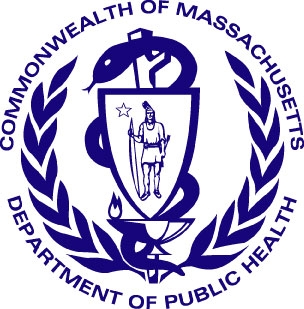 A Message for Partners about ChlamydiaExpedited Partner Therapy (EPT)January 28, 2022Important information about your sexual health: Please read both sides of this sheet carefully.  If you have questions about the medicine for chlamydia, please contact your health care provider.  For more information about chlamydia and other sexually transmitted diseases (STDs), visit the Massachusetts Department of Public Health website at www.mass.gov/dph/cdc/std.Why am I getting medicine or a prescription for medicine?Your sex partner has recently been treated for a sexually transmitted disease (STD) called chlamydia.  You may have it too.  That’s why your sex partner is bringing you a prescription or medicine to treat chlamydia.  You should take this medicine as soon as possible. What is chlamydia and what are the signs and symptoms?Chlamydia is a very common infection that both men and women can get from having vaginal, anal, or oral sex.  For most people, there are no symptoms.  But if you have the infection, even if there are no symptoms, you can still pass it on to anyone you have sex with.  Chlamydia that is not treated can lead to infertility (not being able to have children).  In women, untreated chlamydia can cause Pelvic Inflammatory Disease (PID), which can be very painful.  In men, untreated chlamydia can cause infection and pain in the testicles.What is the cure for chlamydia?Chlamydia is usually cured with the antibiotics doxycycline or azithromycin.  These antibiotics do not treat other STDs like syphilis or gonorrhea. Today you are being given doxycycline or azithromycin, or a prescription to get the antibiotic from the drug store.  Before you take this medicine, please read the following information carefully.If you have any of these problems, get medical care  as soon as possible because you may need stronger medicine.Do not take this medicine before checking with your own health care provider or pharmacist if:You are allergic to any medicinesYou have serious health problems, such as kidney, heart, liver disease, or seizuresIf you cannot take this medicine because of other health problems or allergies, get medical care as soon as possible to get the best chlamydia treatment for you.How do I take this medicine?Doxycycline: Take 1 pill (100 mg) twice a day by mouth for 7 days.Azithromycin: Take all the medicine at once by mouth.If you throw up in the hour after taking the medicine, you will need to get more medicine from your clinic or health care provider because the medicine did not have time to work.Do not share this medicine with anyone else.What if I am pregnant, or think I may be pregnant?Chlamydia can be passed from a mother to her baby during pregnancy and can cause health problems for the baby.  If you are pregnant, you should only get azithromycin to treat chlamydia infection. See your health care provider as soon as you can.  Tell them you were treated because your sex partner has chlamydia. Do not take doxycycline if you are pregnant.What if I am taking birth control pills?Birth control pills may not work as well if you are taking doxycycline. Use other forms of birth control while you are taking this medicine.What should I do after taking this medicine?Do not have vaginal, anal, or oral sex until you AND your sex partner(s) have finished taking 7 days of doxycycline.  Do not have vaginal, anal, or oral sex for at least seven days after you AND your sex partner(s) have taken azithromycin.  It takes seven days for antibiotics to cure chlamydia.  You can get chlamydia again if you have sex before waiting for the medicine to work on you and your partner(s).Get checked for other STDs.  This medicine does not treat other STDs.  Even if you take this medicine, it is important to get tested for other STDs because people can have more than one at a time.  Get checked by your health care provider for gonorrhea, syphilis, and HIV.What are the common side effects of this medicine?All drugs may cause side effects. However, many people have no side effects or only minor side effects. Some possible side effects of doxycycline or azithromycin include diarrhea, upset stomach, belly pain, headache, and throwing up.  Remember that if you throw up in the hour after taking your medicine, you need to get more medicine.What if I have an allergic reaction after taking this medicine?Very serious allergic reactions are rare, but can happen. If you had an allergic reaction: when you feel better, send an e-mail to ept@state.ma.us so that the Department of Public Health can find out how many people had problems with the medicine.How can chlamydia be prevented?If you have sex, using a condom correctly EVERY TIME you have any kind of sex can lower the chances of you getting an STD.  Getting screened for STDs at least once a year is also a great way to stay healthy.Women with signs or symptoms might have:Men with signs or symptoms might have:Yellow or white discharge from the vaginaPain or bleeding during or after sexBleeding between periodsBurning or pain when you peeLower belly pain, cramps and back painNauseaFeverYellow or white discharge (drip) from the penisBurning or pain when you peeBurning or itching at the opening of the penisPain or swelling in the testicles (balls)Belly painCrampsNauseaThrowing upFever Pain in the testicles (balls)If you have any of these problems after taking this medicine, call 911 or go to the emergency room:Trouble breathing/chest tightnessClosing of the throatSwelling of the lips or tongueHives (bumps on the skin that itch)